DYNEX TECHNOLOGIES, spol. s r.o. - Potvrzení objednávky č. OV20210463Doručená pošta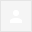 
Dobrý den,

děkujeme za objednávku. 

Tímto akceptujeme Vaši objednávku č. OV20210463 ze dne 14.6.2021 v celkové hodnotě 160641 CZK bez DPH.



S pozdravem



DYNEX
Lidická 977
273 43 Buštěhrad
Tel: 
Fax: 
E-mail: @dynex.cz14:37 (před 4 minutami)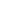 